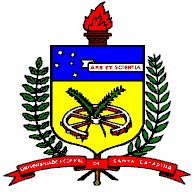 UNIVERSIDADE  FEDERAL DE SANTA CATRINACENTRO DE FILOSOFIA E CIÊNCIAS HUMANASPROGRAMA DE PÓS-GRADUAÇÃO EM FILOSOFIACampus Universitário - TrindadeCEP 88.040-900 - Florianópolis - Santa CatarinaFONE :  (48) 331-8803 - FAX:  (.48) 331-9248UNIVERSIDADE FEDERAL DE SANTA CATARINACENTRO COMUNICAÇÃO E EXPRESSÃOCURSO DE PÓS-GRADUAÇÄO EM LITERATURADisciplina:         FIL 410044       -  Fundamentação dos discursos clínicosPGL 510120 - Filosofia e LiteraturaProf. Dr. Marcos José MüllerE-mail:  marcos.muller@ufsc.brDuração: 15 semanas - 4 créditos Inicio do Curso: MARÇO/2015Local:  http://ppgfil.posgrad.ufsc.br/disciplinas-semestre-20181/Horário de início: 14hEmenta:Análise das problemáticas ontológicas e fenomenológicas recorrentes nos discursos clínicos de inspiração fenomenológica, psicanalítica e gestaltica. Caráter negativo das noções de Gestalt, Pulsão e Excitamento. Sentido ético da análitica das Gestalten, das pulsões e dos excitamentos. Função clínica das elaborações metapsicológicas.Título do curso: Sonho, Literatura e Ontologia
Sinopse:Neste curso, trata-se de investigar em que sentido Merleau-Ponty reconhece, na “Interpretação dos Sonhos” de Freud, um recurso teórico que lhe permita apresentar sua filosofia ao mesmo tempo como literatura e como ontologia indireta. Conforme Merleau-Ponty, na “Interpretação dos sonhos,  Freud criou um estilo discursivo liberto de determinismos de princípio.  Por outro lado, tal estilo parece estar governado pela repetição de algo que não se pode determinar – e a que Freud denomina de pulsão. A irrupção da pulsão como algo inalienável, qual “umbigo do sonho”,  justificaria a produção de um infinito de sobredeterminações. O que significa que tais sobredeterminações ao mesmo tempo em que elevam a interpretação à condição de gênero livre demonstram a subordinação do interpretação a um negativo, objeto de uma ontologia negativa. De onde se segue que Merleau-Ponty considere a “Interpretação dos Sonhos” uma obra literária e uma legítima ontologia negativa.Programa1. Pulsão e sonhoDa histeria à teoria da pulsãoPulsão, desejo e defesa psíquicaSonho como realização do desejo2. Interpretação dos sonhosO trabalho do sonhoRelato e racionalizaçãoIrma... Dora....Gradiva... Interpretações3. Freud à luz de Politzer segundo Merleau-PontyCrítica de Georges Politzer à metapsicologia freudianaPsicanálise existencial de SartreCrítica de Merleau-Ponty às leituras de Politzer e Sartre sobre Freud4.  Freud à luz de Lacan segundo Merleau-PontyA função da interpretação como borda: literaturaRetorno a Freud: resgate da teoria da pulsão como negativoDiscurso freudiano como uma ontologia indiretaCronograma1ª sem (12/03) : Apresentação do programa2ª sem (19/03): Unidade I3ª sem (26/03): idem4º sem (02/04): idem5ª sem (09/04): Idem6ª sem (16/04):  feriadão7ª sem (23/04): Unidade 28ª sem (07/05): idem10ª sem (14/05): idem11ª sem (21/05): idem12ª sem (28/06): Unidade 313ª sem (04/06): idem14ª sem (11/06):  Unidade 415º sem (18/06): idem (ENTREGA DO TRABALHO)16ª sem (25/06): Idem17ª sem (02/07): ConclusãoAvaliaçãoOs alunos deverão, a partir de seus interesses de pesquisa, produzir uma monografia de disciplina (com no máximo 6 laudas), a qual deverá fazer menção a um dos temas discutidos neste semestre.Referências bibliográficasFREUD, Sigmund. Edição Standard Brasileira das obras psicológicas completas de Sigmund Freud. Estabelecida por James Strachey e Anna Freud. Trad. José Otávio de Aguiar Abreu. SP: Imago.	1976	(1895)	“Projeto para uma psicologia científica”	(1900)	“A interpretação dos sonhos” 	(1900b)	A interpretação dos sonhos. Trad. Walderedo Ismael de                            Oliveira. – RJ: Imago, 1999	(1905)	“Três ensaios sobre a teoria da sexualidade”	(1907)	“Delírios e sonhos na “Gradiva” de W. Jensen”	(1915)	“O inconsciente”	(1917)	“Complementação metapsicológica da teoria do sonho”	(1918)	“Da história de uma neurose infantil”HUSSERL, Edmund(1994). Lições para uma fenomenologia da consciência interna do tempo. (P. M. S. A.lves, Trad.). Lisboa: Imprensa Nacional – Casa da Moeda. (Trabalho original publicado em 1917)LACAN, Jacques. 1964.  O seminário. Livro 11: os quatro conceitos fundamentais da psicanálise. Texto estabelecido por Jacques-Alain Miller. Trad. M. D. Magno. 2.ed.Rio de Janeiro: Zahar, 1998._____. 1972. O seminário. Livro 20: mais, ainda. Texto estabelecido por Jacques-Alain Miller. Trad. M.D. Magno. 2.ed. Rio de Janeiro: Zahar, 1985.MERLEAU-PONTY, Maurice (1942).  La Structure du comportement. - Paris: PUF._____ (1945). Phénoménologie de la perception. - Paris: Gallimard.._____ (1953) . Éloge de la philosophie et autres essais. - Paris: Gallimard._____  (1960). Signes.- Paris: Gallimard._____  (1962). Candidature au Collège de France - Un inédit de Merleau-Ponty. Revue de métaphysique et de morale, (67): pp. 401-409._____  (1964a) . Le visible et l'invisible. - Paris: Gallimard._____  (1964b) . L'oeil et l’esprit. - Paris: Gallimard._____  (1966). Sens et non-sens. - Paris: Nagel._____   (1968) . Résumés de cours - Collège de France 1952-1960 - Paris: Gallimard._____   (1969) . La Prose du monde. - Paris: Gallimard._____   (1989). Merleau-Ponty à la Sorbonne: résumé de cours – 1949-52 - Grenoble: Cynara._____   (1995) . La Nature - Notes de cours du Collège de France. Établi et annoté par Dominique Séglard.  -  Paris: Seuil._____   (1996) . Notes de cours: Collège de France - 1959-1961- Paris: Gallimard._____   (1998). Notes de cours sur l'origine de la géométrie de Husserl. -Paris: PUF.POLITZER, G (1967) Critique des fondements de la psychologie. Paris: Rieder (primeira edição em 1912)PONTALIS, J. B. (1972) A posição do problema do inconsciente em Merleua-Ponty, in: A psicanálise depois de Freud. Petrópolis, Vozes._____  (1977).  Présence, entre singes, absence, in: Entre le rêve et la douleur. Paris: Gallimard.MILLER, Jacques-Alain (1994-5). Silet – Os paradoxos da pulsão, de Freud a Lacan.  Trad. Celso Rennó Lima: texto estabelecido por Angelina Harari e Jésus  Santiago – RJ: Jorge Zahar, 2005.MÜLLER-GRANZOTTO, M.J. & R.L. 2007. Fenomenologia e Gestalt-terapia. SP: Summus.______. 2012. Psicose e Sofrimento. São Paulo, Summus. SARTRE, Jean-Paul. 1942. O Ser e o Nada. Trad. P. Perdigão. Petrópolis, Vozes. 2000STEVENS, Alexandre. 2000. Por uma clínica mais além do pai. A renovação da clínica de Lacan. Agente. Revista de psicanálise. VII, (13), 30-35, nov 2000.ZIZEK, Slavoj e DALY, Glyn. 2006. Arriscar o impossível. Conversas com Zizek. Trad. Vera Ribeiro. SP: Martins Fontes.